Ansøgningsskema Pulje for udvikling af Bæredygtige HospitalerBudget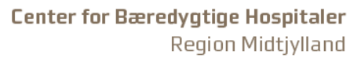 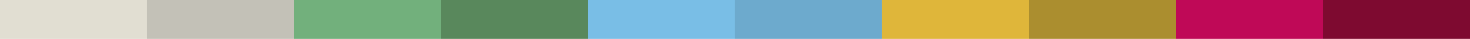 Beskrivelse af projektetBeskrivelse af projektetProjektets titelProjektets formål Hvordan bidrager projektet til udmøntning af Region Midtjyllands Bæredygtighedsstrategi?www.bæredygtighed.rm.dkKonkrete mål og succeskriterierBeskriv, hvordan I vil tage højde for de fire parametre, der sikrer bæredygtighed i bred forstand.Overordnet tids- og aktivitetsplan. Hvad vil I gøre, hvornår?(Start, milepæle, afslutning osv.)Organisering af projektarbejdet(ledelse, projektgruppe, struktur på frikøb mv.)Andre samarbejdspartnere og deres rolle i projektet?Hvordan skal projektet forankres eller videreføres efter projektperioden?Hvordan kan I formidle resultatet til andre, så vi sikrer spredning af jeres resultater? Udgiftsposter Udgiftsbudget (i 1000 kr.)TotalFinansieringsposterFinansiering (i 1000 kr.)Finansiering (i 1000 kr.)Finansiering (i 1000 kr.)RegionØvrigeTotalSted, datoSted, datoSted, datoSted, datoNavn og underskrift, AnsøgerNavn og underskrift, Ansøger – ledelse